Конспект урока русского языка в 3 классеУчитель начальных классов: Елизарова Наталья Викторовна,  МБОУ СОШ № 7 г. Кольчугино Владимирской областиТема: Что такое приставка? Как найти в слове приставку?Тип урока: урок введения новых знанийПояснительная записка         Предлагаемый урок по русскому языку «Что такое приставка. Как найти в слове приставку?» является уроком введения новых знаний, так как далее следует изучение правописания приставок. Урок проводился в 3 классе по учебному плану УМК «Школа России» по учебнику Канакиной В. П., Горецкого В. Г.  На тему «Состав слова» отводится 16 часов.  Данный урок – 6 по теме.          На уроке была использована электронная презентация. Использование на уроках мультимедийных презентаций повышает усвоение учебного материала, т.к. задействованы все каналы восприятия учащихся – зрительный, механический, слуховой и эмоциональный.      	Данный урок проводился в классе средних возможностей, где была использована парная и групповая формы работы, чтобы активизировать познавательную деятельность детей.	Своей цели урок достиг, обогатился словарный запас детей, которые показали свои знания о приставке – значимой части слова.    74% детей правильно опознают приставку  в слове, 91% - запомнили правильное написание приставки.Актуальность темы:  знакомство с новой значимой частью слова, её ролью в русском языкеЦель:  познакомить  с приставкой как значимой частью слова; формировать умения выделять приставки в словах, образовывать с приставками новые слова. Организовать совместную деятельность учащихся с целью знакомства с приставкой.Задачи:Образовательные:Сформировать представление детей о приставке как значимой части слова.Учить находить приставку среди других частей слова.Образовывать новые слова с помощью приставки.Воспитательные:Воспитывать интерес к изучению родного языка.Формировать умение работать в паре, группе; слушать и понимать речь других; договариваться с товарищами о правилах поведения и сотрудничества.Развивающие: Развивать монологическую речь учащихся, мышление, умение добывать новые знанияПланируемые результаты:Предметные: На уроке учащиеся получат знания о приставке как значимой части слова;  Научатся находить приставку среди других частей слова; Образовывать новые слова с помощью приставки;Метапредметные : Познавательные: Учащиеся  получат возможность учиться добывать информацию; Осуществлять сравнение и классификацию, самостоятельно выбирая критерии; Строить логическое рассуждение, включающие причинно - следственные связи; Коммуникативные: Учащиеся получат возможность учиться выслушивать разные точки зрения;  Учитывать и координировать в сотрудничестве позиции других людей, отличные от собственной;  Аргументировать свою позицию; Осуществлять взаимный контроль и оказывать необходимую помощь в сотрудничестве; Регулятивные:  Учащиеся получат возможность учиться принимать и сохранять учебную задачу;  Преобразовывать практическую задачу в познавательную;  Составлять простейший план действий;  Осуществлять итоговый контроль по результату;Личностные: Учащиеся  получат возможность учиться оценивать свою деятельность на уроке и ответы своих одноклассников.Оборудование: оформление доски;  карточки для групповой работы;   компьютер; проектор  План урокаХод урока:Организационный момент.Подготовка рабочего места. Приветствие.Все ль внимательно глядят?Каждый хочет получатьТолько лишь оценку «пять».На рабочий лад настройтесь,Ведь у нас немало дел.Поудобнее устройтесь,Чтобы каждый проявить себя умел.Актуализация знаний. (слайд 3)Мозговой штурм. Блиц – опросСлово состоит из предложений? – НетКорень – это главная часть слова? - ДаМожет ли слово быть без корня? – НетУ родственных слов одинаковый корень? – ДаОкончание – это изменяемая часть слова? – ДаОкончание служит для образования новых слов? – НетБывает ли у слова нулевое окончание? – Да    Назовите, все изученные части слова.  Чистописание.Массаж рук.Похлопайте в ладоши.Постучите в кулачки.Помассируйте каждый пальчик.Покатайте карандаш между ладонями.- Запишите сочетание букв: о от до под по        - Что можно сказать об этих сочетания букв? К какой части речи можем отнести?  Орфографическая минутка (слайд 4)- Какие словосочетания зашифрованы на картинках? Запишите их, объясняя написание орфограмм.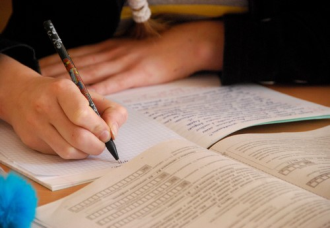 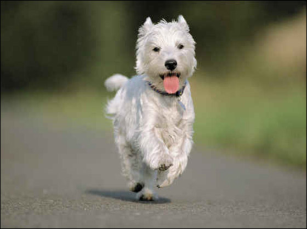 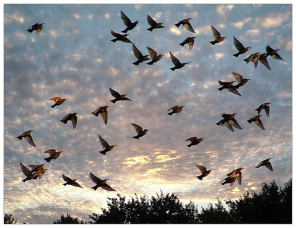 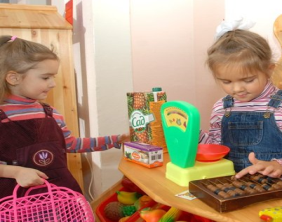 Писал в тетради, бежала по дороге, летят в небе, купила в магазине.- Найдите в словосочетаниях глаголы, выделите в них корень. 5. Самоопределение к деятельности 	- Измените глаголы в словосочетаниях, добавив к ним сочетания букв, которые мы записывали ранее.   Запишите их. Как изменилось значение слов? Можем ли мы поменять эту часть слова? Выделите часть слова значком                (слайд 5)- Как мы можем назвать эту часть слова, если мы её добавили, приставили к корню?- Сформулируйте тему урока. (Что такое приставка?)- Каких целей должны достичь? (понять, что такое приставка, научиться находить её в слове)Приставки в языке у насЖивут с древнейших пор.И мы о них, дружок, сейчасНачнём наш разговор.Все достоинства обсудимИ похвалим от души,Как использовать их будем,Сам скорее расскажи!6. Работа по теме. Игра «Замени одним словом» (работа в парах)- (слайд 6)Прикрепить гвоздём дощечку- … (прибить)Перестать говорить - … (замолчать)Отделить ножом кусок хлеба - … (отрезать)Удержать что – то в памяти - … (запомнить)- Запишите слова. Выделите приставку. Как вы нашли приставку в слове?- Сделайте вывод: что такое приставка? Где её место в слове? Как найти приставку?Работа по учебнику (с. 84)- Проверьте правильность своих предположений по учебнику. Прочитайте правило на с. 84.- Какую тайну приставок мы узнали? (находится в слове перед корнем, образует новые слова) (слайд 7)                                         Физкультминутка  (слайд 8)С при – приставкою присесть,С по – приставкою подняться,С под – подпрыгнуть, подмигнуть,С по –приставкой посмеяться,С вы – вытягиваем руки,С о – опустим их опять.Вот и всё настало времяС за – зарядку завершить.Упражнение в образовании новых слов с помощью приставок «Кто больше» (работа в группах) - (слайд 9)- Используя приставки из упражнения 154, с. 85, образуйте новые слова.     летит 				ходит     			бежит	- Придумайте предложение с одним из образованных слов.Игра «Вы – редакторы» ( интегрированной задание)- (слайд 10)1 группа-  Среди предложенных вам слов выберите только те слова, где набор букв в скобках является приставкой? Как это проверить?(по)гоня, (по)вар, (пере)делать, (по)года, (по)толок, (от)резала, (от)ец2 группа- Выберите  слово с приставкой. Докажите, что задание выполнили    правильно.Поём, пошёл, поел, порог, пошил, погода- Сделайте вывод: как найти в слове приставку?Упражнение в нахождении приставок (игра с мячом)- (слайд 11)- Поймайте мяч и назовите  приставку в корне:Безоблачный, выписать, побелить, приезд, переход, прибить, проветрить, замёрз, нагрузка, сгореть, задуть, доплыть, просмотреть, надписал, отцепил, расцвёл.Закрепление изученного материала (самостоятельная работа)          С. 85, упр. 155- Найдите  в стихотворении глаголы. Выпишите их и выделите в них приставки.7. Домашнее задание. С. 84 – 86, выучить правила, с. 86, упр. 1568. Подведение итогов урока. (тестирование) (слайд 12 - 14)На столе у каждого листочки с заданием.- Проверим достигли ли мы той цели, которую поставили на уроке. Для этого выполним тестирование.Приставка – это:а) главная часть слова  б) значимая часть слова  2. Приставка стоит:а) перед корнем  б) после корня 3. Приставка служит:а) для связи слов в предложении  б) для образования новых слов 4. Приставка – это:а) изменяемая часть слова  б) неизменяемая часть слов5. Чтобы найти приставку в слове надо:а) изменить форму слова б) подобрать однокоренные слова6. В каком слове есть приставка:а) запискаб) замок9. Рефлексия. (слайд 15)(на доске плакат со словами, дети  подходят и ставят знак у тех слов, которые им больше подходят к окончанию урока).Урок полезен, всё понятно.Лишь кое-что чуть-чуть неясно.Ещё придётся потрудиться.Да, трудно всё-таки учиться!                 Используемая литература:Канакина В. П., Горецкий В. Г. Русский язык. 3 класс. Учеб. для образовательных учреждений. В 2 ч. Ч. 1. – М. : Просвещение, 2013.Дмитриева О. И. Поурочные разработки по русскому языку. 3 класс. – М.: ВАКО, 2013.Канакина В. Г., Щёголева Г. С. Русский язык. Сборник диктантов  и самостоятельных работ. 1 – 4 классы: пособие для учителей общеобразовательных учреждений. – М.: Просвещение, 2009.Русский язык. Разноуровневые задания. 3 класс/ Сост. Н. С. Ульянова – М.:ВАКО, 2013.Тикунова Л. И., Корепанова М. Н. Русский язык. 3 класс: Теория в таблицах: Практика в заданиях и упражнениях/ Дидактические материалы – М.: Росткнига, 2008. Узорова О. В., Нефедова Е. А. Полный курс русского языка. 3 класс. – М.: АСТ: Астрель, 2008.http://nsportal.ru/nachalnaya-shkola/russkii-yazyk/konspekt-uroka-russkogo-yazyka-chto-takoe-pristavka-kak-nayti№п/пСтруктурные элементы урокаДеятельность учителяДеятельность учащихсяВремен-ная реализа-цияУниверсальные учебные действия 1Организационный моментПроверка готовности к уроку.Восприятие слов учителя1 минутаЛичностные:Формирование внутренней позиции школьника , правила поведения на урокеКоммуника-тивные:  развитие умения договариваться  правилах  поведения и сотрудничества2Актуализация знанийМотивация учащихсяБлиц - опрос 2 минутыРегулятивные: развитие умения осуществлять контроль за полученными знаниями4Чистописа-ние Чистописание: показ элементов Массаж рук, запись сочетаний букв3 минутыРегулятивные: развитие умения осуществлять контроль за правильным написанием сочетаний букв 5Орфографическая минуткаРазъяснение непонятных сочетаний Зрительный диктант4 минутыПознавательные: развитие умения устанавливать причинно – следственные связи между картинкой и словосочетанием6Самоопределение к деятель-ности Помощь в определении темы и целей урока    Восприятие проблемы3минутыПознавательные:развитие  умения самостоятельно выделять и формулировать познавательную цель; делать обобщение; искать и выделять необходимую информациюРегулятивные: постановка учебной задачи совместно с учителемКоммуникатив-ные: развитие умения слушать собеседников7 Работа по теме Игра «Замени одним словом»  Работа в парах2 минутыКоммуникатив-ные:   развитие умения договариваться и приходить к общему решению в совместной деятельности7 Работа по темеАнализ правила  Фронтальная 2 минутыПознавательные: развитие умения строить логические рассуждения7 Работа по темеФизкультмину-тка  Выполнение физ. упражнений2 минутыРегулятивные: контроль за правильным выполнением упражнений7 Работа по темеУпражнение в образовании новых слов  Работа в группах3 минутыКоммуникатив-ные: учет разных мнений и стремление  к пониманию речи собеседниковРегулятивные:высказывание собственных мыслей7 Работа по темеЗадание «Вы – редакторы»  Задание по выбору (интегрирован-ное)4 минутыРегулятивные: развитие умения осуществлять выбор задания, оценивая свои способности7 Работа по темеУпражнение в нахождении приставокИгра с мячом2 минутыПознавательные: развитие умения строить логическое рассуждениеКоммуникатив-ные: развитие умения аргументировать свое мнение8Закрепление изученного материалаОбъяснение задания для самостоятельной работыСамостоятельная индивидуальная работа 5 минутЛичностные: развитие интереса к способам решения задачи9Домашнее заданиеОбъяснение домашнего заданияЗапись в дневниках2 минутыРегулятивные: контроль за правильной записью в дневнике домашнего задания10Подведение итогов урокаПроверка знаний учащихсяВыполнение заданий теста – индивидуальная работа3 минутыРегулятивные: развитие умения осуществлять контроль за  результатом своей деятельности7Рефлексия Организация высказываний детей  Выбор высказываний для определения своего состояния2 минутыЛичностные: способность к самооценке на основе критерия успешности учебной деятельностиПознавательные: контроль и оценка своего результата